НАРУЧИЛАЦКЛИНИЧКИ  ЦЕНТАР ВОЈВОДИНЕул. Хајдук Вељкова бр. 1, Нови Сад(www.kcv.rs)ОБАВЕШТЕЊЕ О ЗАКЉУЧЕНОМ УГОВОРУ У ПОСТУПКУ ЈАВНЕ НАБАВКЕ БРОЈ 215-18-O, партијe 4, 15 и 23Врста наручиоца: ЗДРАВСТВОВрста предмета: Опис предмета набавке, назив и ознака из општег речника набавке: Набавка потрошног материјала за ендоваскуларни третман интракранијалних анеуризми и материјал за подршку ендоваскуларног третмана интракранијалних анеуризми са широким вратом за потребе Клиничког центра Војводине33600000 – фармацеутски производиУговорена вредност: без ПДВ-а 19.302.000,00 динара, односно 21.799.700,00 динара са ПДВ-ом.Критеријум за доделу уговора: најнижа понуђена ценаБрој примљених понуда: 1Понуђена цена: Највиша: 19.302.000,00 динараНајнижа: 19.302.000,00 динараПонуђена цена код прихваљивих понуда:Највиша: 19.302.000,00 динараНајнижа: 19.302.000,00  динараДатум доношења одлуке о додели уговора: 01.10.2018. годинеДатум закључења уговора: 15.10.2018. годинеОсновни подаци о добављачу:,,Neomedica“ д.о.о., Балканска бр. 2/1, БеоградПериод важења уговора: до дана у којем добављач у целости испоручи наручиоцу добра, односно најдуже годину дана.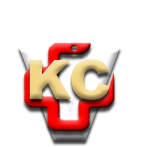 КЛИНИЧКИ ЦЕНТАР ВОЈВОДИНЕАутономна покрајина Војводина, Република СрбијаХајдук Вељкова 1, 21000 Нови Сад,т: +381 21/484 3 484 e-адреса: uprava@kcv.rswww.kcv.rs